2019年度部门决算公开文本目    录第一部分   部门概况一、部门职责二、机构设置第二部分   2019年部门决算情况说明一、收入支出决算总体情况说明二、收入决算情况说明三、支出决算情况说明四、财政拨款收入支出决算总体情况说明五、一般公共预算“三公”经费支出决算情况说明六、预算绩效情况说明七、其他重要事项的说明第三部分  名词解释第四部分  2019年度部门决算报表一、部门职责根据满政办（2010）163号，满城县人民政府办公室关于《满城县交通运输局主要职责内设和人员编制规定》的通知，满城区交通运输的主要职责是：     （一）承担全区综合运输体系的规划协调，会同有关部门组织编制全区综合运输体系规划、交通运输枢纽规划，培育管理交通运输市场和交通基础设施建设市场，引导交通运输行业优化结构、协调发展。    （二）组织拟订全区公路、水路等交通运输行业规划和标准；拟订交通物流业发展规划，拟订有关标准并监督实施。    （三）制定全区县乡村道路发展规划；组织有关部门做好国、省干线公路、高速公路我县境内段改、扩建的地方协调性工作。    （四）承担全区公路、水路运输组织管理及市场监管责任；组织制定公路、水路运输准入退出制度、技术标准和运营规范并监督实施；负责全区运输市场、运输服务、车辆维修、停车场、机动车性能检测、搬运装卸、机动车驾驶学校和驾驶员培训工作的行业管理。    （五）承担全区公路、水路建设市场监管责任；拟订公路、水路建设相关制度和技术标准并监督实施；组织公路及其设施的建设、养护和管理；负责公路、水路等有关重点工程建设、工程质量和安全生产的监管；负责全区交通基本建设项目招标投标活动的监督管理。    （六）负责城乡客、货运输及有关设施规划和管理；负责出租汽车行业管理；负责对关系国计民生的重点物资和紧急物资的运输保障；承担国防交通战备工作。（七）制定全区交通运输行业技术标准和规范，负责交通工程质量监督；负责全区交通运输行业人才开发、教育、培训、交流和使用工作；负责全区交通运输行业的精神文明建设；负责全区交通运输信息化建设和通讯工作。（八）负责全区交通国有资产管理和交通专项资金的管理、使用；负责全区交通运输行业内部审计工作。（九）负责全区交通运输行业的涉外工作，指导利用外资，开展国际交通经济技术合作与交流。（十）承办区政府交办的其他事项。二、机构设置从决算编报单位构成看，纳入2019 年度本部门决算汇编范围的独立核算单位（以下简称“单位”）共 4个，具体情况如下：一、收入支出决算总体情况说明本部门2019年度收入总计（含结转和结余）13210.74万元。与2018年度决算相比，收入增加1167.42万元，增长9.69%，主要原因是2019年我区公路建设项目比上年减少，但是有部分项目资金没有支付给施工方，形成应付款挂账。2019年基本支出增加主要是补缴了职工以前年度的职业年金及养老保险差额部分。支出总计（含结转和结余）13210.74万元。与2018年度决算相比，支出增加1167.42万元，增长9.69%，主要原因是2019年我区公路建设项目比上年减少，但是有部分项目资金没有支付给施工方，形成应付款挂账。2019年基本支出增加主要是补缴了职工以前年度的职业年金及养老保险差额部分。二、收入决算情况说明本部门2019年度本年收入合计10368.57万元，其中：财政拨款收入10368.57万元，占100%；事业收入0万元，占0%；经营收入0万元，占0%；其他收入0万元，占0%。三、支出决算情况说明本部门2019年度本年支出合计8714.74万元，其中：基本支出3567.86万元，占40.94%；项目支出5146.88万元，占59.06%。四、财政拨款收入支出决算总体情况说明（一）财政拨款收支与2018 年度决算对比情况本部门2019年度财政拨款本年收入10368.57万元,比2018年度减少1674.75万元，降低13.91%，主要原因是2019年我区公路建设项目比上年减少；本年支出8714.74万元，减少486.41万元，降低5.29%，主要原因是2019年我区公路建设项目比上年减少，但是有部分项目资金没有支付给施工方，形成应付款挂账。2019年基本支出增加主要是补缴了职工以前年度的职业年金及养老保险差额部分。具体情况如下：一般公共预算财政拨款本年收入6895.72万元，比上年减少1606.33万元；主要原因是2019年我区公路建设项目比上年减少，但是有部分项目资金没有支付给施工方，形成应付款挂账。2019年基本支出增加主要是补缴了职工以前年度的职业年金及养老保险差额部分；本年支出6941.89万元，比上年增加1282.01万元，增长22.65%，主要是主要原因是2019年我区公路建设项目比上年减少，但是有部分项目资金没有支付给施工方，形成应付款挂账。2019年基本支出增加主要是补缴了职工以前年度的职业年金及养老保险差额部分。政府性基金预算财政拨款本年收入3472.85万元，比上年减少68.42万元，降低1.93%，主要原因是2019年我区公路建设项目比上年减少，但是有部分项目资金没有支付给施工方，形成应付款挂账。2019年基本支出增加主要是补缴了职工以前年度的职业年金及养老保险差额部分；本年支出1772.85万元，比上年减少1768.42万元，降低49.94%，主要是主要原因是2019年我区公路建设项目比上年减少，但是有部分项目资金没有支付给施工方，形成应付款挂账。2019年基本支出增加主要是补缴了职工以前年度的职业年金及养老保险差额部分。（二）财政拨款收支与年初预算数对比情况本部门2019年度财政拨款本年收入10368.57万元，完成年初预算的139%,比年初预算增加2915.78万元，决算数大于预算数主要原因是2019年我区公路建设项目比上年减少，但是有部分项目资金没有支付给施工方，形成应付款挂账。2019年基本支出增加主要是补缴了职工以前年度的职业年金及养老保险差额部分。本年支出8714.74万元，完成年初预算的117%,比年初预算增加1261.95万元，决算数大于预算数主要原因是主要是2019年我区公路建设项目比上年减少，但是有部分项目资金没有支付给施工方，形成应付款挂账。2019年基本支出增加主要是补缴了职工以前年度的职业年金及养老保险差额部分。具体情况如下：一般公共预算财政拨款本年收入完成年初预算199%，比年初预算增加3442.93万元，主要原因是2019年我区公路建设项目比上年减少，但是有部分项目资金没有支付给施工方，形成应付款挂账。2019年基本支出增加主要是补缴了职工以前年度的职业年金及养老保险差额部分。支出完成年初预算201%，比年初预算增加3489.10万元，主要原因是2019年我区公路建设项目比上年减少，但是有部分项目资金没有支付给施工方，形成应付款挂账。2019年基本支出增加主要是补缴了职工以前年度的职业年金及养老保险差额部分。2、政府性基金预算财政拨款本年收入完成年初预算87%，比年初预算减少527.15万元，主要原因是2019年我区公路建设项目比上年减少，但是有部分项目资金没有支付给施工方，形成应付款挂账。2019年基本支出增加主要是补缴了职工以前年度的职业年金及养老保险差额部分。支出完成年初预算44%，比年初预算减少2227.15万元，主要原因是2019年我区公路建设项目比上年减少，但是有部分项目资金没有支付给施工方，形成应付款挂账。2019年基本支出增加主要是补缴了职工以前年度的职业年金及养老保险差额部分。财政拨款支出决算结构情况。2019 年度财政拨款支出8714.74万元，主要用于以下方面：一般公共服务支出3万元，占0.04%；社会保障和就业支出349.11万元，占4.01%；卫生健康支出88.23万元，占1.01%；城乡社区支出1772.85万元，占20.34%；交通运输支出6360.28万元，占72.98%；住房保障支出141.27万元，占1.62%。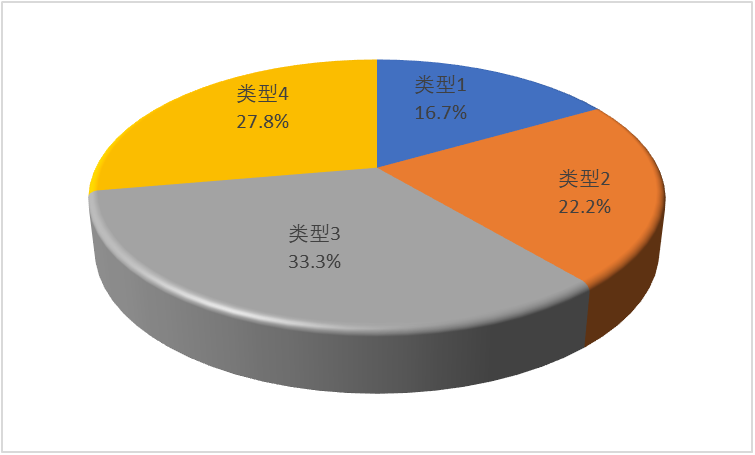 （四）一般公共预算基本支出决算情况说明2019 年度财政拨款基本支出3567.86万元，其中：人员经费3469.49万元，主要包括基本工资、津贴补贴、奖金、伙食补助费、绩效工资、机关事业单位基本养老保险缴费、职业年金缴费、职工基本医疗保险缴费、公务员医疗补助缴费、住房公积金、医疗费、其他社会保障缴费、其他工资福利支出、离休费、退休费、抚恤金、生活补助、医疗费补助、奖励金、其他对个人和家庭的补助支出；公用经费98.37万元，主要包括办公费、印刷费、咨询费、手续费、水费、电费、邮电费、取暖费、物业管理费、差旅费、因公出国（境）费用、维修（护）费、租赁费、会议费、培训费、公务接待费、专用材料费、劳务费、委托业务费、工会经费、福利费、公务用车运行维护费、其他交通费用、税金及附加费用、其他商品和服务支出、办公设备购置、专用设备购置、信息网络及软件购置更新、公务用车购置、其他资本性支出。五、一般公共预算“三公” 经费支出决算情况说明本部门2019年度“三公”经费支出共计39.38万元，完成预算的78.76%,较预算减少10.62万元，降低21.24%，主要是认真贯彻落实中央八项规定精神和厉行节约要求，从严控制“三公”经费开支，全年实际支出比预算有所节约；较2018年度减少4.76万元，降低10.79%，主要是主要是认真贯彻落实中央八项规定精神和厉行节约要求，从严控制“三公”经费开支，全年实际支出比预算有所节约。具体情况如下：（一）因公出国（境）费无支出。本部门2019年度无因公出国（境）团组，无参加其他单位组织的因公出国（境）团组。0人次0组次，与年初预算无变化，与上年决算无变化。（二）公务用车购置及运行维护费支出39.38万元。本部门2019年度公务用车购置及运行维护费较预算减少10.62万元，降低21.24%,主要是认真贯彻落实中央八项规定精神和厉行节约要求，从严控制“三公”经费开支，全年实际支出比预算有所节约；较上年减少4.76万元，降低10.79%,主要是认真贯彻落实中央八项规定精神和厉行节约要求，从严控制“三公”经费开支，全年实际支出比预算有所节约。其中：公务用车购置费：本部门2019年度未发生公务用车购置，未发生“公务用车购置”经费支出。公务用车购置费支出较年初预算持平。公务用车购置费支出较2018年决算持平。公务用车运行维护费：本部门2019年度单位公务用车保有量19辆。公车运行维护费支出较预算减少10.62万元，降低21.24%,主要是认真贯彻落实中央八项规定精神和厉行节约要求，从严控制“三公”经费开支，全年实际支出比预算有所节约；较上年减少4.76万元，降低10.79%，主要是主要是认真贯彻落实中央八项规定精神和厉行节约要求，从严控制“三公”经费开支，全年实际支出比预算有所节约。（三）公务接待费无支出。本部门2019年度未发生公务接待0人次0批次。公务接待费支出较预算持平；较上年度持平。六、预算绩效情况说明1.预算绩效管理工作开展情况。我单位根据单位实际和工作需要，确定部门预算项目和预算额度，清晰描述预算项目开支范围和内容，确定预算项目的绩效目标。在预算执行过程中，按时间和进度的绩效管理目标要求，合理安排资金的使用，保证了各项工作的顺利进行，较好的实现了预算项目绩效目标。（一）全力推进交通项目建设1、协调推进安大线工程。2、继续实施农村公路改造工程。（二）积极稳妥推进公交一体化建设1、在现有的基础上切实完成城区公交的接驳换乘。2、推进要庄工业园区的公交接入。（三）切实加强公路养护管理工作1、谋划推进满于西线雨污分流改造。2、加强公路养护工作。（四）强力抓好道路安全运输1、大力开展治超工作。2、抓好安全整治。（五）认真抓好相关重点工作1、抓好生态环境治理。2、抓好常态化疫情防控。3、抓好省级文明城市创建工作。2. 部门决算中项目绩效自评结果。按照省财政预算绩效管理要求，满城区交通运输局对 2019年初确定的一般公共预算支出专项项目全面开展了绩效自评。绩效自评覆盖率达到100%。3.财政评价项目绩效评价结果  我单位无财政评价项目绩效七、其他重要事项的说明（一）机关运行经费情况我单位为财政补助事业单位，本部门2019年度无机关运行经费支出，比年初预算数持平。（二）政府采购情况本部门2019年度政府采购支出总额0万元，从采购类型来看，政府采购货物支出0万元、政府采购工程支出0万元、政府采购服务支出 0万元。授予中小企业合同金0万元，占政府采购支出总额的0%，其中授予小微企业合同金额0万元，占政府采购支出总额的 0%。（三）国有资产占用情况截至2019年12月31日，本部门共有车辆19辆，比上年减少1辆，主要是归还公安部门车辆。其中，执法执勤用车15辆，其他用车4辆，其他用车主要是机关车改后保留公务用车辆。单位价值50万元以上通用设备0台（套），比上年增加0套，主要是厉行节约，压减开支 ，单位价值100万元以上专用设备0台（套）。（四）其他需要说明的情况由于决算公开表格中金额数值应当保留两位小数，公开数据为四舍五入计算结果，个别数据合计项与分项之和存在小数点后差额，特此说明。（一）财政拨款收入：本年度从本级财政部门取得的财政拨款，包括一般公共预算财政拨款和政府性基金预算财政拨款。（二）事业收入：指事业单位开展专业业务活动及辅助活动所取得的收入。（三）其他收入：指除上述“财政拨款收入”“事业收入”“经营收入”等以外的收入。（四）用事业基金弥补收支差额：指事业单位在用当年的“财政拨款收入”“财政拨款结转和结余资金”“事业收入”“经营收入”“其他收入”不足以安排当年支出的情况下，使用以前年度积累的事业基金（事业单位当年收支相抵后按国家规定提取、用于弥补以后年度收支差额的基金）弥补本年度收支缺口的资金。（五）年初结转和结余：指以前年度尚未完成、结转到本年仍按原规定用途继续使用的资金，或项目已完成等产生的结余资金。（六）结余分配：指事业单位按照事业单位会计制度的规定从非财政补助结余中分配的事业基金和职工福利基金等。（七）年末结转和结余：指单位按有关规定结转到下年或以后年度继续使用的资金，或项目已完成等产生的结余资金。（八）基本支出：填列单位为保障机构正常运转、完成日常工作任务而发生的各项支出。（九）项目支出：填列单位为完成特定的行政工作任务或事业发展目标，在基本支出之外发生的各项支出（十）基本建设支出：填列由本级发展与改革部门集中安排的用于购置固定资产、战略性和应急性储备、土地和无形资产，以及购建基础设施、大型修缮所发生的一般公共预算财政拨款支出，不包括政府性基金、财政专户管理资金以及各类拼盘自筹资金等。（十一）其他资本性支出：填列由各级非发展与改革部门集中安排的用于购置固定资产、战备性和应急性储备、土地和无形资产，以及购建基础设施、大型修缮和财政支持企业更新改造所发生的支出。（十二）“三公”经费：指部门用财政拨款安排的因公出国（境）费、公务用车购置及运行费和公务接待费。其中，因公出国（境）费反映单位公务出国（境）的国际旅费、国外城市间交通费、住宿费、伙食费、培训费、公杂费等支出；公务用车购置及运行费反映单位公务用车购置支出（含车辆购置税、牌照费）及按规定保留的公务用车燃料费、维修费、过桥过路费、保险费、安全奖励费用等支出；公务接待费反映单位按规定开支的各类公务接待（含外宾接待）支出。（十三）其他交通费用：填列单位除公务用车运行维护费以外的其他交通费用。如公务交通补贴、租车费用、出租车费用，飞机、船舶等燃料费、维修费、保险费等。（十四）公务用车购置：填列单位公务用车车辆购置支出（含车辆购置税、牌照费）。（十五）其他交通工具购置：填列单位除公务用车外的其他各类交通工具（如船舶、飞机等）购置支出（含车辆购置税、牌照费）。（十六）机关运行经费：指为保障行政单位（包括参照公务员法管理的事业单位）运行用于购买货物和服务的各项资金，包括办公及印刷费、邮电费、差旅费、会议费、福利费、日常维修费、专用材料以及一般设备购置费、办公用房水电费、办公用房取暖费、办公用房物业管理费、公务用车运行维护费以及其他费用。（十七）经费形式:按照经费来源，可分为财政拨款、财政性资金基本保证、财政性资金定额或定项补助、财政性资金零补助四类。注：本表反映部门本年度“三公”经费支出预决算情况。其中：预算数为“三公”经费全年预算数，反映按规定程序调整后的预算数；决算数是包括当年一般公共预算财政拨款和以前年度结转资金安排的实际支出。											注：本部门本年度无相关支出情况，按要求空表列示。序号单位名称单位基本性质经费形式1保定市满城区交通运输局本级行政财政拨款2保定市满城区出租汽车和城市公交管理站事业财政性资金基本保障3保定市满城区交通运输局(事业全额/事业差额)事业财政性资金基本保障4保定市满城区交通运输局(供养人员)事业财政性资金基本保障收入支出决算总表收入支出决算总表收入支出决算总表收入支出决算总表收入支出决算总表收入支出决算总表收入支出决算总表公开01表公开01表公开01表部门：金额单位：万元金额单位：万元金额单位：万元收入收入收入收入支出支出支出项目行次金额金额项目行次金额栏次11栏次2一、一般公共预算财政拨款收入16895.726895.72一、一般公共服务支出293.00二、政府性基金预算财政拨款收入23472.853472.85二、外交支出30三、上级补助收入3三、国防支出31四、事业收入4四、公共安全支出32五、经营收入5五、教育支出33六、附属单位上缴收入6六、科学技术支出34七、其他收入7七、文化旅游体育与传媒支出358八、社会保障和就业支出36349.119九、卫生健康支出3788.2310十、节能环保支出3811十一、城乡社区支出391772.8512十二、农林水支出4013十三、交通运输支出416360.2814十四、资源勘探信息等支出4215十五、商业服务业等支出4316十六、金融支出4417十七、援助其他地区支出4518十八、自然资源海洋气象等支出4619十九、住房保障支出47141.2720二十、粮油物资储备支出4821二十一、灾害防治及应急管理支出4922二十二、其他支出5023二十四、债务付息支出51本年收入合计2410368.5710368.57本年支出合计528714.74用事业基金弥补收支差额25结余分配53年初结转和结余262842.172842.17年末结转和结余544496.002755总计2813210.7413210.74总计5613210.74注：本表反映部门本年度的总收支和年末结转结余情况。注：本表反映部门本年度的总收支和年末结转结余情况。注：本表反映部门本年度的总收支和年末结转结余情况。注：本表反映部门本年度的总收支和年末结转结余情况。注：本表反映部门本年度的总收支和年末结转结余情况。注：本表反映部门本年度的总收支和年末结转结余情况。注：本表反映部门本年度的总收支和年末结转结余情况。收入决算表收入决算表收入决算表收入决算表收入决算表收入决算表收入决算表收入决算表收入决算表收入决算表收入决算表公开02表公开02表部门：金额单位：万元金额单位：万元金额单位：万元项目项目项目项目本年收入合计财政拨款收入上级补助收入事业收入经营收入附属单位上缴收入其他收入功能分类科目编码科目名称科目名称科目名称本年收入合计财政拨款收入上级补助收入事业收入经营收入附属单位上缴收入其他收入功能分类科目编码科目名称科目名称科目名称本年收入合计财政拨款收入上级补助收入事业收入经营收入附属单位上缴收入其他收入功能分类科目编码科目名称科目名称科目名称本年收入合计财政拨款收入上级补助收入事业收入经营收入附属单位上缴收入其他收入栏次栏次栏次栏次1234567合计合计合计合计10368.5710368.57201一般公共服务支出一般公共服务支出一般公共服务支出3.003.0020103政府办公厅（室）及相关机构事务政府办公厅（室）及相关机构事务政府办公厅（室）及相关机构事务3.003.002010308信访事务信访事务信访事务3.003.00208社会保障和就业支出社会保障和就业支出社会保障和就业支出349.11349.1120805行政事业单位离退休行政事业单位离退休行政事业单位离退休349.11349.112080505机关事业单位基本养老保险缴费支出机关事业单位基本养老保险缴费支出机关事业单位基本养老保险缴费支出248.24248.242080506机关事业单位职业年金缴费支出机关事业单位职业年金缴费支出机关事业单位职业年金缴费支出100.87100.87210卫生健康支出卫生健康支出卫生健康支出88.2388.2321011行政事业单位医疗行政事业单位医疗行政事业单位医疗88.2388.232101102事业单位医疗事业单位医疗事业单位医疗88.2388.23212城乡社区支出城乡社区支出城乡社区支出3472.853472.8521208国有土地使用权出让收入及对应债务收入安排的支出国有土地使用权出让收入及对应债务收入安排的支出国有土地使用权出让收入及对应债务收入安排的支出3472.853472.852120801征地和拆迁补偿支出征地和拆迁补偿支出征地和拆迁补偿支出452.00452.002120804农村基础设施建设支出农村基础设施建设支出农村基础设施建设支出3020.853020.85214交通运输支出交通运输支出交通运输支出6314.116314.1121401公路水路运输公路水路运输公路水路运输6314.116314.112140101行政运行行政运行行政运行2779.432779.432140104公路建设公路建设公路建设3150.003150.002140106公路养护公路养护公路养护118.00118.002140110公路和运输安全公路和运输安全公路和运输安全5.365.362140199其他公路水路运输支出其他公路水路运输支出其他公路水路运输支出261.32261.32221住房保障支出住房保障支出住房保障支出141.27141.2722102住房改革支出住房改革支出住房改革支出141.27141.272210201住房公积金住房公积金住房公积金141.27141.27注：本表反映部门本年度取得的各项收入情况。注：本表反映部门本年度取得的各项收入情况。注：本表反映部门本年度取得的各项收入情况。注：本表反映部门本年度取得的各项收入情况。注：本表反映部门本年度取得的各项收入情况。注：本表反映部门本年度取得的各项收入情况。注：本表反映部门本年度取得的各项收入情况。注：本表反映部门本年度取得的各项收入情况。注：本表反映部门本年度取得的各项收入情况。注：本表反映部门本年度取得的各项收入情况。注：本表反映部门本年度取得的各项收入情况。支出决算表支出决算表支出决算表支出决算表支出决算表支出决算表支出决算表支出决算表支出决算表支出决算表公开03表部门：金额单位：万元金额单位：万元项目项目项目项目本年支出合计基本支出项目支出上缴上级支出经营支出对附属单位补助支出功能分类科目编码功能分类科目编码功能分类科目编码科目名称本年支出合计基本支出项目支出上缴上级支出经营支出对附属单位补助支出功能分类科目编码功能分类科目编码功能分类科目编码科目名称本年支出合计基本支出项目支出上缴上级支出经营支出对附属单位补助支出功能分类科目编码功能分类科目编码功能分类科目编码科目名称本年支出合计基本支出项目支出上缴上级支出经营支出对附属单位补助支出栏次栏次栏次栏次123456合计合计合计合计8714.743567.865146.88201201201一般公共服务支出3.003.00201032010320103政府办公厅（室）及相关机构事务3.003.00201030820103082010308信访事务3.003.00208208208社会保障和就业支出349.11349.11208052080520805行政事业单位离退休349.11349.11208050520805052080505机关事业单位基本养老保险缴费支出248.24348.24208050620805062080506机关事业单位职业年金缴费支出100.87100.87210210210卫生健康支出88.2388.23210112101121011行政事业单位医疗88.2388.23210110221011022101102事业单位医疗88.2388.23212212212城乡社区支出1772.851772.85212082120821208国有土地使用权出让收入及对应专项债务收入安排的支出1772.851772.85212080121208012120801征迁和拆迁补偿支出452.00452.00212080421208042120804农村基础设施建设支出1320.851320.85214214214交通运输支出6360.282989.253371.03214012140121401公路水路运输6360.282989.253371.03214010121401012140101行政运行2779.432779.43214010421401042140104公路建设3194.003194.00214010621401062140106公路养护118.00118.00214011021401102140110公路和运输安全5.365.36214019921401992140199其他公路水路运输支出263.49209.8253.67221221221住房保障支出141.27141.27221022210222102住房改革支出141.27141.27221020122102012210201住房公积金141.27141.27注：本表反映部门本年度各项支出情况。注：本表反映部门本年度各项支出情况。注：本表反映部门本年度各项支出情况。注：本表反映部门本年度各项支出情况。注：本表反映部门本年度各项支出情况。注：本表反映部门本年度各项支出情况。注：本表反映部门本年度各项支出情况。注：本表反映部门本年度各项支出情况。注：本表反映部门本年度各项支出情况。注：本表反映部门本年度各项支出情况。财政拨款收入支出决算总表财政拨款收入支出决算总表财政拨款收入支出决算总表财政拨款收入支出决算总表财政拨款收入支出决算总表财政拨款收入支出决算总表财政拨款收入支出决算总表财政拨款收入支出决算总表公开04表公开04表公开04表部门：金额单位：万元金额单位：万元金额单位：万元收     入收     入收     入支     出支     出支     出支     出支     出项目行次金额项目行次合计一般公共预算财政拨款政府性基金预算财政拨款项目行次金额项目行次合计一般公共预算财政拨款政府性基金预算财政拨款栏次1栏次234一、一般公共预算财政拨款16895.72一、一般公共服务支出303.003.00二、政府性基金预算财政拨款23472.85二、外交支出313三、国防支出324四、公共安全支出335五、教育支出346六、科学技术支出357七、文化旅游体育与传媒支出368八、社会保障和就业支出37349.11349.119九、卫生健康支出3888.2388.2310十、节能环保支出3911十一、城乡社区支出401772.851772.8512十二、农林水支出4113十三、交通运输支出426360.286360.2814十四、资源勘探信息等支出4315十五、商业服务业等支出4416十六、金融支出4517十七、援助其他地区支出4618十八、自然资源海洋气象等支出4719十九、住房保障支出48141.27141.2720二十、粮油物资储备支出4921二十一、灾害防治及应急管理支出5022二十二、其他支出5123二十四、债务付息支出52本年收入合计2410368.57本年支出合计538714.748714.74年初财政拨款结转和结余252842.17年末财政拨款结转和结余544496.002796.001700.00一、一般公共预算财政拨款262842.1755二、政府性基金预算财政拨款27562857总计2913210.74总计5813210.749737.893472.85注：本表反映部门本年度一般公共预算财政拨款和政府性基金预算财政拨款的总收支和年末结转结余情况。注：本表反映部门本年度一般公共预算财政拨款和政府性基金预算财政拨款的总收支和年末结转结余情况。注：本表反映部门本年度一般公共预算财政拨款和政府性基金预算财政拨款的总收支和年末结转结余情况。注：本表反映部门本年度一般公共预算财政拨款和政府性基金预算财政拨款的总收支和年末结转结余情况。注：本表反映部门本年度一般公共预算财政拨款和政府性基金预算财政拨款的总收支和年末结转结余情况。注：本表反映部门本年度一般公共预算财政拨款和政府性基金预算财政拨款的总收支和年末结转结余情况。注：本表反映部门本年度一般公共预算财政拨款和政府性基金预算财政拨款的总收支和年末结转结余情况。注：本表反映部门本年度一般公共预算财政拨款和政府性基金预算财政拨款的总收支和年末结转结余情况。一般公共预算财政拨款支出决算表一般公共预算财政拨款支出决算表一般公共预算财政拨款支出决算表一般公共预算财政拨款支出决算表一般公共预算财政拨款支出决算表一般公共预算财政拨款支出决算表一般公共预算财政拨款支出决算表公开05表公开05表部门：金额单位：万元金额单位：万元项目项目项目项目本年支出本年支出本年支出功能分类科目编码功能分类科目编码功能分类科目编码科目名称小计基本支出项目支出功能分类科目编码功能分类科目编码功能分类科目编码科目名称小计基本支出项目支出功能分类科目编码功能分类科目编码功能分类科目编码科目名称小计基本支出项目支出栏次栏次栏次栏次123合计合计合计合计6941.893567.863374.03201201201一般公共服务支出3.003.00201032010320103政府办公厅（室）及相关机构事务3.003.00201030820103082010308信访事务3.003.00208208208社会保障和就业支出349.11349.11208052080520805行政事业单位离退休349.11349.11208050520805052080505机关事业单位基本养老保险缴费支出248.24248.24208050620805062080506机关事业单位职业年金缴费支出100.87100.87210210210卫生健康支出88.2388.23210112101121011行政事业单位医疗88.2388.23210110221011022101102事业单位医疗88.2388.23214214214交通运输支出6360.282989.253371.03214012140121401公路水路运输6360.282989.253371.03214010121401012140101行政运行2779.432779.43214010421401042140104公路建设3194.003194.00214010621401062140106公路养护118.00118.00214011021401102140110公路和运输安全5.365.36214019921401992140199其他公路水路运输支出263.49209.8353.67221221221住房保障支出141.27141.27221022210222102住房改革支出141.27141.27221020122102012210201住房公积金141.27141.27一般公共预算财政拨款基本支出决算表一般公共预算财政拨款基本支出决算表一般公共预算财政拨款基本支出决算表一般公共预算财政拨款基本支出决算表一般公共预算财政拨款基本支出决算表一般公共预算财政拨款基本支出决算表一般公共预算财政拨款基本支出决算表一般公共预算财政拨款基本支出决算表一般公共预算财政拨款基本支出决算表公开06表公开06表部门：金额单位：万元金额单位：万元人员经费人员经费人员经费公用经费公用经费公用经费公用经费公用经费公用经费科目编码科目名称决算数科目编码科目名称决算数科目编码科目名称决算数科目编码科目名称决算数科目编码科目名称决算数科目编码科目名称决算数301工资福利支出3404.81302商品和服务支出98.03307债务利息及费用支出30101  基本工资1083.5030201  办公费11.1730701  国内债务付息30102  津贴补贴139.1730202  印刷费30702  国外债务付息30103  奖金30203  咨询费310资本性支出0.3530106  伙食补助费30204  手续费0.0731001  房屋建筑物购建30107  绩效工资842.3930205  水费5.9631002  办公设备购置30108  机关事业单位基本养老保险缴费346.3730206  电费7.2331003  专用设备购置0.3530109  职业年金缴费374.4030207  邮电费9.6631005  基础设施建设30110  职工基本医疗保险缴费89.8030208  取暖费8.2431006  大型修缮30111  公务员医疗补助缴费30209  物业管理费31007  信息网络及软件购置更新30112  其他社会保障缴费21.1130211  差旅费0.9831008  物资储备30113  住房公积金142.5130212  因公出国（境）费用31009  土地补偿30114  医疗费30213  维修（护）费5.2931010  安置补助30199  其他工资福利支出365.5630214  租赁费0.2531011  地上附着物和青苗补偿303对个人和家庭的补助64.6830215  会议费31012  拆迁补偿30301  离休费30216  培训费31013  公务用车购置30302  退休费  公务接待费31019  其他交通工具购置30303  退职（役）费30218  专用材料费31021  文物和陈列品购置30304  抚恤金6.5230224  被装购置费31022  无形资产购置30305  生活补助7.7230225  专用燃料费31099  其他资本性支出30306  救济费30226  劳务费399其他支出30307  医疗费补助30227  委托业务费39906  赠与30308  助学金30228  工会经费39907  国家赔偿费用支出30309  奖励金2.4330229  福利费39908  对民间非营利组织和群众性自治组织补贴30310  个人农业生产补贴30231  公务用车运行维护费39.3839999  其他支出30399  其他对个人和家庭的补助48.0030239  其他交通费用7.6630240  税金及附加费用30299  其他商品和服务支出2.14人员经费合计人员经费合计3469.49公用经费合计公用经费合计公用经费合计公用经费合计公用经费合计98.38一般公共预算财政拨款“三公”经费支出决算表一般公共预算财政拨款“三公”经费支出决算表一般公共预算财政拨款“三公”经费支出决算表一般公共预算财政拨款“三公”经费支出决算表一般公共预算财政拨款“三公”经费支出决算表一般公共预算财政拨款“三公”经费支出决算表公开07表部门：金额单位：万元预算数预算数预算数预算数预算数预算数合计因公出国（境）费公务用车购置及运行费公务用车购置及运行费公务用车购置及运行费公务接待费合计因公出国（境）费小计公务用车购置费公务用车运行费公务接待费12345650.0050.0050.00决算数决算数决算数决算数决算数决算数合计因公出国（境）费公务用车购置及运行费公务用车购置及运行费公务用车购置及运行费公务接待费合计因公出国（境）费小计公务用车购置费公务用车运行费公务接待费78910111239.3839.3839.38政府性基金预算财政拨款收入支出决算表政府性基金预算财政拨款收入支出决算表政府性基金预算财政拨款收入支出决算表政府性基金预算财政拨款收入支出决算表政府性基金预算财政拨款收入支出决算表政府性基金预算财政拨款收入支出决算表政府性基金预算财政拨款收入支出决算表政府性基金预算财政拨款收入支出决算表政府性基金预算财政拨款收入支出决算表政府性基金预算财政拨款收入支出决算表公开08表公开08表部门：金额单位：万元金额单位：万元项目项目项目项目年初结转和结余本年收入本年支出本年支出本年支出年末结转和结余功能分类科目编码科目名称科目名称科目名称年初结转和结余本年收入小计基本支出项目支出年末结转和结余功能分类科目编码科目名称科目名称科目名称年初结转和结余本年收入小计基本支出项目支出年末结转和结余功能分类科目编码科目名称科目名称科目名称年初结转和结余本年收入小计基本支出项目支出年末结转和结余栏次栏次栏次栏次123456合计合计合计合计3472.853472.851772.851700.00212城乡社区支出城乡社区支出城乡社区支出3472.853472.851772.851700.0021208国有土地使用权出让收入及对应支出债务收入安排的支出国有土地使用权出让收入及对应支出债务收入安排的支出国有土地使用权出让收入及对应支出债务收入安排的支出3472.851772.851772.851700.002120801征地和拆迁补偿支出征地和拆迁补偿支出征地和拆迁补偿支出452.00452.00452.002120804农村基础设施建设支出农村基础设施建设支出农村基础设施建设支出3020.851320.851320.851700.00国有资本经营预算财政拨款支出决算表国有资本经营预算财政拨款支出决算表国有资本经营预算财政拨款支出决算表国有资本经营预算财政拨款支出决算表国有资本经营预算财政拨款支出决算表国有资本经营预算财政拨款支出决算表国有资本经营预算财政拨款支出决算表公开09表公开09表部门：金额单位：万元金额单位：万元科目科目科目科目本年支出本年支出本年支出功能分类科目编码功能分类科目编码功能分类科目编码科目名称小计基本支出项目支出栏次栏次栏次栏次123合计合计合计合计